    HIỆU TRƯỞNG             													Nguyễn Thị ThứcUBND QUẬN LONG BIÊNTRƯỜNG TIỂU HỌC VIỆT HƯNG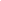 LỊCH CÔNG TÁC CHUNG CỦA TRƯỜNG(TUẦN 09 NĂM HỌC 2022-2023)TỪ NGÀY 31/10 ĐẾN NGÀY 05/11/2022ThứBuổiNội dung công việc, thời gian, địa điểmBộ phận thực hiệnLãnh đạophụ tráchGV trực(Cả ngày)Các ND công việc bổ sungHai31S- Chào cờ, tổ chức Halowin- 9h30: Dự chuyên đề TA cấp Quận tại TH Phúc Lợi- Kiểm tra bếp ăn, công tác bán trú- TPT, GVCN- Đc Liên, Mai- BGH, đc HuệĐ/c ThứcHai31C- Dự giờ, KT nề nếp dạy học- BGHĐ/c ThứcBa01S- 8h Dự Hưởng ứng ngày PLVN tại TH Thanh Am- Giao ban Bí thư chi bộ- Đc Yến, Thu- Đc ThứcĐ/c Thức Ba01C- Dự giờ, KT nề nếp dạy họcĐ/c Thức Tư02STiết 1: Đc Bích Thảo thi GVG ToánTiết 3: Đc Ngọc Anh thi GVG TVBGH, GV tổ 3Đ/c Thức Tư02CT5: Đc Hoàng Anh thi GVG Đạo đứcDuyệt tin bài sản phẩm HS khối 1, 2BGH, GV tổ 3Đ/c Thức Năm03ST1: Đc Dung thi GVG ToánBGH, GV tổ 2Đ/c Thức Năm03CDự Hội nghị lấy ý kiến việc tu dưỡng, rèn luyện đạo đức gắn với trách nhiệm nêu gương của người đứng đầu; Hội nghị kiện toàn BCH Đảng bộ phường.T6: Đc Hoàng Trang dạy CĐ TV- Đc ThứcBGH, GV tổ 2Đ/c Thức Sáu04SDự Đại hội công đoàn điểm tại NVH Gia Thụy.T1: Đc Khánh Linh thi GVG LTVCT3: Đc Đào Linh thi GVG TNXH - Đc PhượngBGH, GV tổ 2Đ/c Thức Sáu04C- Chuyên đề TN&XH lớp 3 tại TH Ngọc Lâm16h39 Họp Chi bộ - Đc Yến + Hoàng Anh- 100% đảng viênĐ/c Thức Bảy05S-CHoàn thiện hồ sơ công việc tuần 9.Lên lịch công tác tuần 10.Tổng VS môi trường phòng bệnh SXHĐ/c Thức  CN06S - C